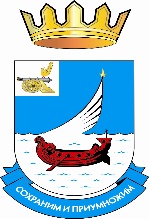 Российская ФедерацияСмоленская областьМуниципальное образование    "Гагаринский район" Смоленской области            Гагаринская районная Дума           Р Е Ш Е Н И Еот 27 декабря 2022 года                                                                                           №144Об       утверждении      структурыАдминистрации  муниципальногообразования «Гагаринский район»Смоленской областиВ соответствии с постановлением Администрации Смоленской области от 27.10.2005 № 311 «Об оплате труда работников, замещающих должности, не являющиеся государственными должностями Смоленской области, должностями государственной гражданской службы Смоленской области», Постановлением Администрации Смоленской области от 08.10.2014 № 691 «Об установлении нормативов формирования расходов на оплату труда депутатов, выборных должностных лиц местного самоуправления, осуществляющих свои полномочия на постоянной основе, муниципальных служащих», заслушав информацию Главы муниципального образования «Гагаринский район» Смоленской области П. В. Хомайко, Гагаринская районная Дума  РЕШИЛА:1. Утвердить структуру Администрации муниципального образования   Гагаринский район» Смоленской области (прилагается).2. Признать утратившим силу решение Гагаринской районной Думы от 30.09.2022 № 92 «Об утверждении структуры Администрации муниципального образования «Гагаринский район» Смоленской области».3. Решение вступает в силу с 01.01.2023.Председатель Гагаринской районной Думы                                 		     А.И. Иванов	УТВЕРЖДЕНО решением Гагаринской районной Думыот 27.12.2022 г. № 144